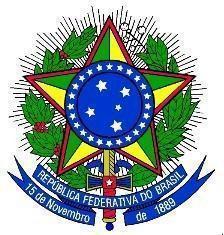 MINISTÉRIO DA EDUCAÇÃOUNIVERSIDADE FEDERAL DA INTEGRAÇÃO LATINO-AMERICANAPRÓ-REITORIA DE GRADUAÇÃOANEXO IDECLARAÇÃOEu,________________________________________, CPF_________________, docente do magistério superior, SIAPE ______________ declaro para fins de cumprimento do item 5.2 do Edital nº 83/2024/PROGRAD que:1) Tenho conhecimento das atribuições do(a) Coordenador(a) de Área, conforme Portaria nº 90/2024/CAPES;2) Cumpro os critérios estabelecidos pela CAPES para atuação como Coordenador(a) de Área do PIBID, os quais constam, principalmente, Art. 44 da Portaria nº 90/2024/CAPES; e3) Tenho conhecimento de que elaborarei o projeto institucional a ser submetido à avaliação da CAPES, conforme cronograma contido no Edital n° 10/2024/CAPES e posteriormente executado, se a UNILA for contemplada, durante a vigência do programa.Por ser verdade, firmo a presente declaraçãoFoz do Iguaçu, _____ de ____________de________.____________________________________Nome completoSIAPE